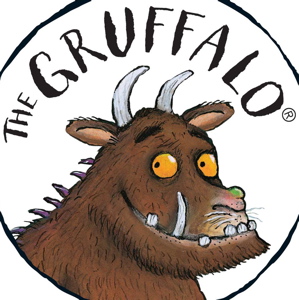 https://www.youtube.com/watch?v=s8sUPpPc8WsThe Gruffalo by Julie Donaldson - Read by Alan Mandel 7 min 35Here are some suggestions to use with this story.LiteracyTalk about any new words the children are hearing to develop their vocabulary.Can you find out who wrote the story?What happened first….mouse met a snake or the mouse met an owl?What colour are the Gruffalo’s prickles on his back? Try and retell the story in your own words.Draw some pictures related to the story.Act out parts of the story. For example, the mouse meeting the owl and the then the snake.Pick out and talk about the rhyming words. Can you think of other rhyming words?Numeracy/MathsHow many claws does the Gruffalo have?Which animal is the biggest? How many animals in total does the mouse meet? Health and WellbeingIn the story, how does the mouse keep himself safe from the animals?How do you keep yourself safe when you’re out for a walk?What types of animals might you meet in the forest? What would be dangerous?A Little mouse sat in my chairA little mouse sat in my chair,When the cat said, ‘Miaow’,He ran right up the stair.A little cat sat on my knee,When the dog said, ‘Woof’,He ran right up the tree.A little dog sat down by me.When the duck said, ‘Quack’,He bounced onto my knee.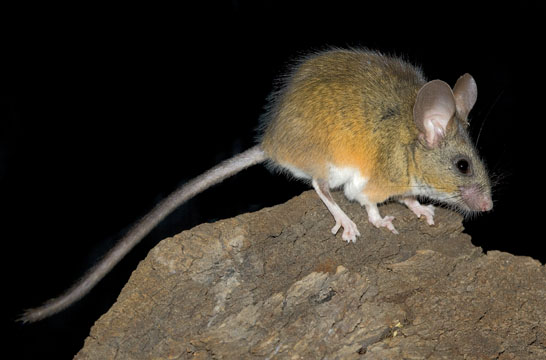 Can you say the rhyme together? Which words rhyme in the poem? Can you act out the poem?  